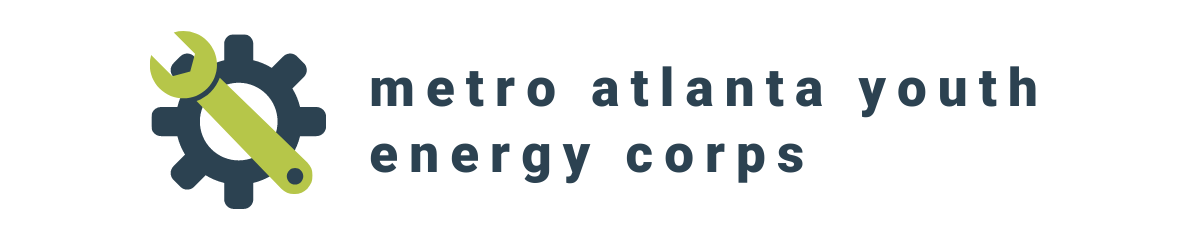  Outreach Developer ApplicationThe Metro Atlanta Youth Energy Corps (MAYE Corps, pronounced “may core”) is currently recruiting for the position of Outreach Developer for the Education and Outreach Committee from April 3 2021-August 15 2021 with the opportunity to renew your position to continue on! The Education & Outreach (E&O) Committee’s focus is to present information to our community and within the MAYE Corps team members. The main goals are to help educate the MAYE Corps’ team and the community about energy equity, sustainability, justice, etc. This occurs through team retreats, trainings and workshops, presentations and/or videos, social media, and partnerships.The E&O Committee is looking for energetic, passionate, and collaborative members to join our team. Potential members’ interests may vary, but a passion for educating others and strong communication skills are seen with the E&O Committee Members. The weekly time commitment is 2-4 hours a week. The Outreach Developer position works closely with the Partnership Coordinator and has responsibilities and tasks that include:Tracking and managing communications with active and potential MAYE Corps partners Connecting with local partners and attending community partner events and meetingsRepresenting MAYE Corps in our Metro Atlanta communitySeeking out and pitching new partnership, project, community outreach, and involvement opportunities in the energy equity fieldContacting potential workshop collaborators or community partnersCollaborating with and assisting the Education & Outreach Coordinator, as neededActively communicating with E&O and Partnership Coordinators Attending biweekly E&O 30-45 minute meetings and biweekly 1 hour general body meetingsWorking with the Public Relations committee on marketing active partnerships, as neededThe Education & Outreach Committee would love to work with you! We are flexible with schedules and are always looking for diverse people to incorporate your ideas into future projects. Because this is a volunteer position, we at MAYE Corps work with you to ensure you’re getting the most out of your time at MAYE Corps so that it is meaningful and applicable to your future plans and goals.Please contact mayecorps@gmail.com for any questions.Resume or CV positions are optional but encouraged! Application instructions: 1. Download this file and fill out answers in the given spaces on the next pages. 2. Once finished, save your application as a PDF file. 3. Email your PDF file to mayecorps@gmail.com with the subject line “Outreach Developer Application”. If you are submitting a resume or CV, please attach a PDF version to the same email. Short Answer Questions Please answer these questions to the best of your ability. There is no minimum or maximum length. 1. Please write your name and, if applicable, your school and graduating year (can be currently attending or graduated).2. Why do you want to be a part of MAYE Corps?3. Why do you want to be an Outreach Developer? Here you can indicate any interests or experiences relevant to this position description. 4. What relevant groups, organizations, clubs, etc. have you been involved with?